    桃園市進出口商業同業公會 函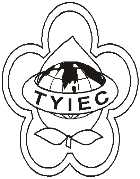          Taoyuan Importers & Exporters Chamber of Commerce桃園市桃園區中正路1249號5樓之4           TEL:886-3-316-4346   886-3-325-3781   FAX:886-3-355-9651ie325@ms19.hinet.net     www.taoyuanproduct.org受 文 者：各相關會員 發文日期：中華民國110年12月28日發文字號：桃貿豐字第110439號附    件：主   旨：為協助業者輸銷食品至中國大陸，分配經包裹式推薦之業者登入中國進口食品境外企業註冊管理系統之子帳號事，詳如說明，請查照。說   明：     ㄧ、依據衛生福利部110年12月24日衛授食字第1101360174號函辦理。     二、中方為實施其進口食品境外生產企業註冊管理規定，要求向中國境內出口食品之境外生產、加工、貯存企業(下稱境外註冊企業)，應至進口食品境外企業註冊管理系統(www.singlewindow.cn，下稱境外註冊系統)提交註冊申請。     三、針對須由出口國主管機關向中國海關總署推薦註冊之肉與肉製品等18類食品，中國大陸要求出口國主管機關分配境外註冊系統帳號供業者使用。曾於110年10月29日前至食品藥物業者登錄平台提出申請註冊者，衛生福利部近日將透過食品輸銷衛生安全整合管理平台(http://fes.fda.gov.tw/index，下稱輸銷平台)電郵提供各業者登入中國境外註冊系統專用之帳號密碼，請收到後，儘速至境外註冊系統，依中方規定填具相關註冊訊息。     四、另，中國大陸海關總署接獲境外註冊企業之註冊申請資料後，將根據其評估審查情況，對符合要求的境外註冊申企業予以註冊，並給予在華註冊編號，及公布獲得註冊之境外註冊企業名單。     五、輸中之最新消息及常見QA，請逕至衛生福利部食品藥物管理署「輸中國大陸食品生產企業推建註冊專區」查詢。理事長  簡 文 豐